Załącznik nr 4 do Zasad wydawania i publikowania wewnętrznych aktów prawnych w Uniwersytecie Opolskim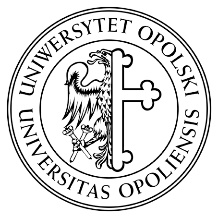 STANOWISKO nr   /____________ __________________ Uniwersytetu Opolskiegoz dnia _____________________ r.w sprawie: Na podstawie _________________________________________________________________ – Rada Instytutu/Kolegium Dziekańskie __________________ Uniwersytetu Opolskiego postanawia:§ 1__________________________________________________________________________________________________________________________________________________________________________________________________________________________________________________________________________________________________§ 2__________________________________________________________________________________________________________________________________________________________________________________________________________________________________________________________________________________________________